Publicado en Madrid el 04/04/2018 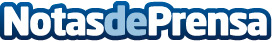 Storyous analiza los principales problemas del sector de la restauración en EspañaEl control del establecimiento y la gestión del stock son unas de las principales dificultades que encuentra el sector restauración. Datos de contacto:Mirella PalafoxNota de prensa publicada en: https://www.notasdeprensa.es/storyous-analiza-los-principales-problemas-del Categorias: Finanzas Gastronomía Madrid Turismo E-Commerce Restauración Innovación Tecnológica Digital http://www.notasdeprensa.es